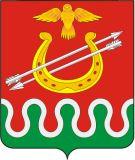 Администрация Боготольского районаКрасноярского края           ПОСТАНОВЛЕНИЕг. Боготол«______» декабря 2023 г. 							№ _____О создании комиссии по перераспределению жилых помещений для детей-сирот и детей, оставшихся без попечения родителей, лиц из числа детей-сирот и детей, оставшихся без попечения родителей муниципального жилищного фонда муниципального образования Боготольский район.В соответствии с Федеральным законом от 21.12.1996 № 159-ФЗ «О дополнительных гарантиях по социальной поддержке детей – сирот и детей, оставшихся без попечения родителей», Законом Красноярского края от 02.11.2000 № 12-961 «О защите прав ребенка», Законом Красноярского края от 24.12.2009 № 9-4225 «О наделении органов местного самоуправления муниципальных районов, муниципальных округов и городских округов края государственными полномочиями по обеспечению жилыми помещениями детей – сирот и детей, оставшихся без попечения родителей, лиц из числа детей-сирот и детей, оставшихся без попечения родителей», руководствуясь Уставом Боготольского района Красноярского края, ПОСТАНОВЛЯЮ:Создать комиссию по перераспределению жилых помещений для детей-сирот и детей, оставшихся без попечения родителей, лиц из числа детей – сирот и детей, оставшихся без попечения родителей муниципального жилищного фонда муниципального образования Боготольский район согласно приложению № 1 к настоящему постановлению.Утвердить положение о комиссии по перераспределению жилых помещений для детей-сирот и детей, оставшихся без попечения родителей, лиц из числа детей – сирот и детей, оставшихся без попечения родителей муниципального жилищного фонда муниципального образования Боготольский район согласно приложению № 2 к настоящему постановлению.Постановление опубликовать в периодическом печатном издании «Официальный вестник Боготольского района» и разместить на официальном сайте Боготольского района Красноярского края в сети Интернет (www.bogotol-r.ru).).Контроль над исполнением настоящего Постановления возложить на заместителя Главы Боготольского района по социальным вопросам - Н.А. Цупель.Настоящее постановление вступает в силу после его официального опубликования.Глава Боготольского района						Н.В. БакуневичПриложение № 1 к постановлению администрации Боготольского района от «_____» декабря 2023 №______Состав комиссии по перераспределению жилых помещений для детей – сирот и детей, оставшихся без попечения родителей, лиц из числа детей-сирот и детей, оставшихся без попечения родителей муниципального жилищного фонда муниципального образования Боготольский район Приложение № 2к постановлению администрации Боготольского района Красноярского края от «_____» декабря 2023 № _______Положение о комиссии по перераспределению жилых помещений для детей-сирот и детей, оставшихся без попечения родителей, лиц из числа детей-сирот и детей, оставшихся без попечения родителей муниципального жилищного фонда муниципального образования Боготольский район.Общие положенияКомиссия по перераспределению жилых помещений для детей сирот и детей, оставшихся без попечения родителей муниципального жилищного фонда муниципального образования Боготольский район (далее - Комиссия) является коллегиальным органом для принятия  решения  о перераспределении жилых помещений, приобретенных в муниципальную собственность для предоставления  детям – сиротам и детям, оставшимся без попечения родителей, а также лицам их  числа, не имеющим закрепленного жилого помещения и включенных в  список  детей - сирот, которые подлежат обеспечению жилыми помещениями, предоставленным Министерством образования Красноярского края (далее – дети-сироты) по договорам найма специализированного жилого помещения.Комиссия в своей деятельности руководствуется Федеральными законами, нормативными актами государственной власти, законами субъекта РФ.Порядок работы комиссии.Комиссия состоит из 5 человек. Работой комиссии руководит председатель, в его отсутствие - заместитель председателя. В состав Комиссии входят: председатель комиссии, заместитель председателя комиссии, секретарь комиссии, члены комиссии.   2.2.1. Председатель Комиссии:- возглавляет работу Комиссии;- осуществляет организационное обеспечение деятельности комиссии;- определяет повестку дня заседания Комиссии;- председательствует на заседаниях Комиссии;- подводит итоги обсуждения и оглашает формулировки принятых решений;- подписывает протоколы заседаний Комиссии;- дает поручения членам Комиссии в пределах ее компетенции.   2.1.2. Секретарь Комиссии:- осуществляет ведение делопроизводства комиссии, принимает поступившие на рассмотрение комиссии документы;- обеспечивает подготовку решений заседаний комиссии;- информирует членов Комиссии о дате, времени, месте проведения заседаний       комиссии не позднее, чем за 2 дня до планируемой даты проведения;- ведет и оформляет протокол заседания Комиссии;- в течении 5 рабочих дней со дня проведения заседания Комиссии направляет гражданам, уведомление о принятом решении.       2.1.3. Члены Комиссии:- обладают равными правами при подготовке и обсуждении рассматриваемых на заседаниях вопросов. В случае несогласия с решением комиссии вправе излагать в письменной форме свое мнение, которое подлежит приобщению к протоколу комиссии;- имеют право знакомиться со всеми представленными в комиссию материалами и заявлениями;- имеют право при необходимости требовать проведения проверки предоставленных документов;- обязаны строго руководствоваться действующим законодательством при принятии решений;- обязаны не разглашать конфиденциальной информации, находящейся в документах комиссии.2.2. Комиссия в пределах своей компетенции:2.2.1. Рассматривает вопрос о перераспределении жилых помещений, находящихся в муниципальной собственности Боготольского района, приобретенных для детей-сирот, в случаях:-  не возможности прибытия, в указанный срок, лиц из числа детей - сирот в администрацию Боготольского района, для заключения договора найма жилого помещения;- отказа лиц из числа детей - сирот от заключения договора найма жилого помещения.2.3. Заседания комиссии проводятся по мере необходимости. Комиссия правомочна принимать решения при наличии кворума не менее половины от общего состава комиссии.2.4. Делегирование своих полномочий другим лицам не допускается.2.5. По результатам заседания Комиссии принимается решение. Решение и протокол заседания подписывается председателем.2.6. Решение принимается простым большинством голосов присутствующих на заседании членов Комиссии. При равенстве голосов решающим является голос председателя Комиссии.Порядок перераспределения приобретенных жилых помещенийРешение вопроса о перераспределении жилых помещений на основе договоров найма жилого помещения производится Комиссией в соответствии со списком детей-сирот, которые подлежат обеспечению жилыми помещениями, предоставленными Министерством образования Красноярского края.Решение Комиссии оформляется выпиской из протокола заседания Комиссии и является основанием для подготовки правового акта администрации Боготольского района о перераспределении приобретенного жилья и заключения договора найма жилого помещения.Специалистами отдела по правовым вопросам направляется уведомление о предоставлении детям-сиротам жилого помещения.Специалистами отдела муниципального имущества и земельных отношений лицу подготавливается договор найма жилого помещения.Если гражданин письменно отказывается от жилого помещения, либо в указанный срок не подписывает договор найма жилого помещения - Комиссия рассматривает вопрос о выделении данного жилого помещения другому очереднику из числа детей – сирот.  Цупель Наталья Александровнапредседатель комиссии, заместитель               Главы Боготольского района по социальным вопросамЗверев Сергей НиколаевичЗаместитель председателя, начальник отдела муниципального имущества и земельных отношенийАмельченкова Марина АлексеевнаСекретарь комиссии, Ведущий специалист отдела по правовым вопросамЧлены комиссии:Ковалева Надежда ВикторовнаВедущий специалист опеки и попечительства несовершеннолетних граждан  Представитель Боготольской межрайонной прокуратурыПо согласованию